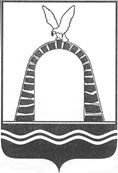 АДМИНИСТРАЦИЯ ГОРОДА БАТАЙСКАПОСТАНОВЛЕНИЕот ______________ № _____г. БатайскО порядке создания, использования и восполнения финансового резерва для ликвидации чрезвычайных ситуаций на территории города БатайскаВ соответствии со статьей 25 Федерального закона от 21.12.1994 № 68-ФЗ «О защите населения и территорий от чрезвычайных ситуаций природного и техногенного характера», Постановлением Правительства Российской Федерации от 30.12.2003 № 794 «О единой государственной системе предупреждения и ликвидации чрезвычайных ситуаций», Администрация города Батайска постановляет:1. Утвердить Порядок создания, использования и восполнения финансового резерва для ликвидации чрезвычайных ситуаций на территории города Батайска (Приложение).2. Признать утратившим силу постановление Администрации города Батайска от 02.02.2017 № 128 «О порядке создания, использования и восполнения финансового резерва для ликвидации чрезвычайных ситуаций на территории муниципального образования «Город Батайск».3.	Настоящее постановление разместить на официальном сайте Администрации города Батайска.4. Контроль за выполнением настоящего постановления возложить на заместителя главы Администрации города Батайска по бюджету и финансам – начальника финансового управления Свистунова О.В. Постановление вносит МБУ «Управление гражданской защиты города Батайска»Порядок создания, использования и восполнения финансового резерва для ликвидации чрезвычайных ситуаций на территории города БатайскаФинансовый резерв для ликвидации чрезвычайных ситуаций (далее - финансовый резерв) на территории города Батайска создается заблаговременно в размере 5% от общего объема  резервного фонда Администрации города Батайска, в целях экстренного привлечения необходимых средств в случае возникновения чрезвычайных ситуаций муниципального характера (далее ЧС), для первоочередного жизнеобеспечения пострадавшего населения, развертывания и содержания временных пунктов проживания и питания пострадавших граждан, оказания им помощи, а также для оснащения аварийно-спасательных формирований при проведении аварийно-спасательных и других неотложных работ. Финансовый резерв выделяется из резервного фонда Администрации города в соответствии с постановлением Администрации города Батайска от 31.05.2019 № 933 «О порядке выделения бюджетных ассигнований из резервного фонда Администрации города Батайска на проведение аварийно-восстановительных работ и иных мероприятий, связанных с ликвидацией последствий стихийных бедствий и других чрезвычайных ситуаций».Основанием для выделения бюджетных ассигнований из резервного фонда на финансовое обеспечение мер по ликвидации чрезвычайной ситуации является постановление Администрации города Батайска, в котором указываются получатель средств, общая сумма выделяемых бюджетных ассигнований с их распределением по мероприятиям и объектам. Использование средств резервного фонда Администрации города Батайска, предусмотренных на мероприятия по ликвидации чрезвычайных ситуаций, на другие цели не допускается. Контроль за целевым использованием бюджетных ассигнований, выделенных из резервного фонда Администрации города Батайска на финансовое обеспечение мер по ликвидации чрезвычайных ситуаций, осуществляется Финансовым управлением города Батайска.Восполнение финансового резерва для ликвидации чрезвычайных ситуаций осуществляется за счет резервного фонда Администрации города Батайска.Возмещение расходов бюджета города, связанных с ликвидацией последствий чрезвычайных ситуаций, произошедших по вине юридических или физических лиц, осуществляется в соответствии с действующим законодательством.При отсутствии или недостаточности средств, предусмотренных для ликвидации чрезвычайных ситуаций, глава Администрации города Батайска вправе в установленном порядке обратиться к Губернатору Ростовской области с просьбой о выделении бюджетных ассигнований из резервного фонда Ростовской области на финансовое обеспечение мер по ликвидации чрезвычайной ситуации. Начальник общего отдела Администрации города Батайска                                            В.С. МирошниковаГлава Администрации города Батайска  Р.П. ВолошинПриложение к постановлениюАдминистрации города Батайскаот__________№_____о